Lymphatic Drainage Massage
Client History Form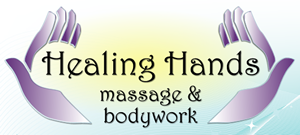 
Please fill out this form as thoroughly as possible.  
All information is for the purpose of providing massage therapy and will be kept in the strictest confidence.----------------------------------------------------------------------------------------------------------------------------------------------Name__________________________________________   Home/Cell Phone __________________________________________DOB________________   M/F ______________  Occupation_______________________________________________________Referred by_______________________________________________________________________________________________Present symptoms (your major complaint) ______________________________________________________________________ ________________________________________________________________________________________________________________________________________________________________________________________________________________________________________________________________________________________________________________________________________________________________________________________________________________________________ When did you first notice major complaint?_____________________________________________________________________Minor complaints (other areas of pain or concern) _______________________________________________________________________________________________________________________________________________________________________ What brought it on? _______________________________________________________________________________________ What activities aggravate the condition? _______________________________________________________________________________________________________________________________________________________________________________ Is this condition getting progressively worse? ___________________________________________________________________ Is this condition interfering with your work? ____________________________________________________________________Your sleep? ____________________________________ Daily routine? _____________________________________________ What do you believe is wrong with you? _______________________________________________________________________What have you done to get relief? _____________________________________________________________________________ Has there been a medical diagnosis?  If yes, what? ________________________________________________________________By whom? _______________________________________________________________________________________________ X-Rays? ___________________________________________  MRI? ________________________________________________Past History:Have you had similar problems before? ________________ If yes, explain: _____________________________________________________________________________________________________________________________________________________When? _______________________________ Did they prevent you from working? _____________________________________What caused the episode(s)? _________________________________________________________________________________ What relieved them? _______________________________________________________________________________________Did they hospitalize you? ______________________________________  Disable you? __________________________________What was the previous diagnosis? ____________________________________________________________________________What were the treatments? __________________________________________________________________________________Did they help? ____________________________________________________________________________________________Name of the attending physician? _____________________________________________________________________________Are you on any medication? ________________  List: ______________________________________________________________________________________________________________________________________________________________________________________________________________________________________________________________________________How many physicians have treated you for this illness or injury? ____________________________________________________
_________________________________________________________________________________________________________Are you taking any of the following?  Circle all that apply:	Laxatives	Sedatives	Aspirins		Vitamins	Anti-Depressants	Sleeping Pills	Hormones	Insulin		Herbs		Diet SupplementsSocial Habits:		Heavy		Moderate	Light		NoneAlcohol			_______		_______		_______		_______Coffee/Tea/Caffeine	_______		_______		_______		_______Tobacco			_______		_______		_______		_______Exercise			_______		_______		_______		_______Weekly Sugar Intake 	_______		_______		_______		_______Have you ever : 		Yes		No		Describe briefly:Had any operations?	_______		_______		______________________________________________________Broken any bones?	_______		_______		______________________________________________________Been in an accident?	_______		_______		______________________________________________________Had whiplash? 		_______		_______		______________________________________________________Other:How many bowel movements daily? _________ Do you have a history of constipation? _________________________________If yes, what have you done to relieve it? _______________________________________________________________________Age of your mattress? ____________ Comfortable? __________________  Uncomfortable? _____________________________ Do you use a foam pillow? _________  A bedboard? _____________________________________________________________Do you sleep on your side?  _______________  Back? ______________________  Stomach? ____________________________Do you wear Heel lifts? __________  Sole lifts? _____________  Arch supports? ___________  Inner soles? ________________Which hand is your dominant hand?  Left: ___________  Right: ________________Which pocket do you carry a wallet in?  Left: _____________  Right: _________________Which shoulder do you carry a purse or other bag on?  Left: __________________  Right: _____________________Do you have any difficulty with the following?  Circle all that apply:Male only:Female only:Have you had lymphatic drainage massage before?___________  When? ____________________________Where? ________________________________________________________________________________In some cases, breast massage is a part of the lymphatic drainage work, since there are so many lymph vessels in the breasts, and the client has a choice whether to do it on her own or have the practitioner perform it.  I hereby do / do not (circle one) give permission for breast massage as a part of my lymphatic drainage massage.  
Signature_______________________________________________  Date __________________________I acknowledge that I have received and read a copy of pages 5 and 6 of this form, “Possible Reactions to Lymph Drainage Massage,” and “Client Instruction Sheet.”   I also state that all of the information I have provided on this form has been accurate and thorough to my knowledge.Signature_______________________________________________  Date __________________________POSSIBLE REACTIONS TO LYMPH DRAINAGE MASSAGEYou may experience detoxification reactions two to six days following a session, depending on the amount of toxins in your body.  Here are some examples of possible reactions.Common Reactions:Sluggishness, nausea, muscle aches, pain, tiredness. If these don’t last, they usually indicate the release of toxins.Urinary reactions: urination may be more often and/or in greater quantity. The urine may be very concentrated at the beginning and very clear after a while (less toxins, more water). There may be a strong odor (toxins).Regarding sleep: You may feel a pleasant tiredness and sleep more. Afterward you may feel very fresh and alert. However, you may have the opposite reaction and not want to sleep. You may feel so energized that you will not want to sleep, but you will also not be tired in the morning.Some bones can spontaneously readjust (tension release).You may experience:Better memoryBetter taste – also “better taste” for lifeBetter smellBetter visual perception of distance and colorEmotions: You may cry, sigh, or yawn a lot during the session (signs of emotional release).Acute signs of fever can be signs of detoxification reactions and should not remain more than two or three days.The “Nothing” Reaction:In about 6% of cases the “nothing” reaction may indicate another problem that must be addressed first, e.g., bone misalignment, lack of vitamins or nutrients, teeth problems (fillings, infections), etc.CLIENT INSTRUCTION SHEET - LYMPH DRAINAGE MASSAGELymph Drainage Therapy is a method of stimulating your lymph and body fluid. It is a very gentle hands-on procedure that will help you eliminate fluid retention, cleanse your body and eliminate toxins and trapped proteins in your tissues. It will stimulate your immune system, help you to relax, and release stress and emotional trauma. It has many other effects on your body, as well. To receive the best results, you should respect the following preliminary procedures.Before the SessionYou are encouraged to tell your therapist if you have any medical conditions, including thyroid problems, a high fever or infection, acute heart or kidney conditions, a fresh scar or burn, or if you are menstruating or pregnant. You should also mention if you are wearing contact lenses. For optimal results, and to prepare the system for the cleansing, please drink a lot of water or fresh, natural juice for the two to four days preceding a session. At a minimum, eat lightly the day of your initial drainage in order to avoid possible toxic reactions. Raw fruits and raw or steamed vegetables are preferred.During the SessionIt is not necessary for you to disrobe. Share with your therapist if your back or neck is uncomfortable or if you feel cold. Prepare yourself to relax and be completely cared for – this is a special time for you.  The therapist will need to concentrate in order to achieve the best results; therefore, silence is appreciated during the slow, rhythmic movements of the lymph drainage. During the session, your practitioner may ask you to breathe deeply and slowly at various times in order to activate the lymphatic system.After the SessionYou will be encouraged to give any feedback or share any feelings or emotions you may have felt during the session. You may or may not have post-treatment reactions. You may want to sleep a lot or you may experience sluggishness or muscle aches. This simply means that toxins are being eliminated from your body. Be sure that you are steady before driving. It is very important for you to drink as much as possible to help flush out the toxins.HeadachesRinging in earsAnemiaPainful jointsShooting head painsWearing glassesRheumatic feverSwollen jointsSinus troubleLight bothers eyesNervous stomachArthritisLoss of smellIrritability Stomach troublePinched nervesHay feverMuscle spasms in neckUlcersPins & Needles in legAsthmaGrating in neckNerves and nervousnessSwollen anklesLoss of tasteTightness of shoulder musclesInner tensionCold feetTightness in throatNeuritis in shoulders and armsCold sweatsPains in legs and feetThyroid troublePins and needles in arms and handsLiver troubleDisc herniationFace flushedCold handsGall bladder troubleDisc ruptureTwitching of faceChest painsIndigestionSlipped discLoss of memoryShortness of breathIntestinal gasBulging discFatigueT.B.ConstipationScoliosisDepressionHeart painKidney troubleSciaticaHead feels heavyHeart palpitationsBladder troubleSkin painDizzinessHeart attacksDiabetesSkin sensitivity to touchFaintingHigh blood pressureCancerRashesLoss of balanceLow blood pressureSleeping problemsBruise easilyHistory of prostate troublePain in shouldersSacroiliac or low back painExcessive perspirationUrination difficulty or dribblingPersistent abdominal painTire easilyDizzinessFrequent night urinationPain on outside of legs and heelsLack of energyDiminished sex driveBurning upon urinationPain in groin areaNervousnessBurning or pain during orgasmVery easily fatiguedMenstruation scanty or missingMelancholia of long standingBreast implantsPremenstrual Tension or depression Vaginal dischargeIUD / DiaphragmHysterectomyPainful menstruation crampsPainful breastsBirth control pillsBirthsMenstruation excessive or prolongedMenopausal hot flashes, etc.How many pregnancies?Difficult births or pregnancies